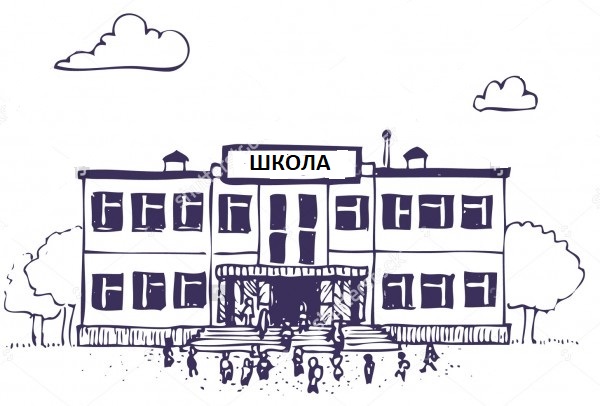 Санкт-Петербург2019ИСТОРИЧЕСКАЯ СПРАВКАСкулшутинг - это вооруженное нападение учащегося или стороннего человека на школьников внутри учебного заведения.За рубежом случаи стрельбы в школе известны с начала XX века. Еще в 1927 году в США в результате массового расстрела о школе города Бат погибли 44 человека, 58 получили тяжелые травмы. С тех нор подобные случаи получают свое распространение па территории всего мира, в том числе в России.После таких вопиющих случаев появилось новое определение - «субкультура Колумбайн». «Колумбайн» это название школы в США,в которой а 1999 году произошло самое громкое вооруженное нападение учеников на своих одноклассников. Этот случай получил широкий общественный резонанс. Тогда в результате стрельбы погибли 13 человек. К сожалению, у подростков, устроивших тогда стрельбу в школе, появились последователи, которые стали повторять такие страшные поступки.Именно по этой причине субкультура «Колумбайи» так быстро набрала обороты и подучила немалое количество последователей, чаще всего среди детей подросткового возраста, которые наиболее подвержены влиянию, поэтому часто совершают поступки, аналогичные тем, о которых прочитали в книге или журнале, узнали из Интернета.ПРИЧИНЫ СОВЕРШЕНИЯ ДЕТЬМИ «СКУЛШУТИНГА»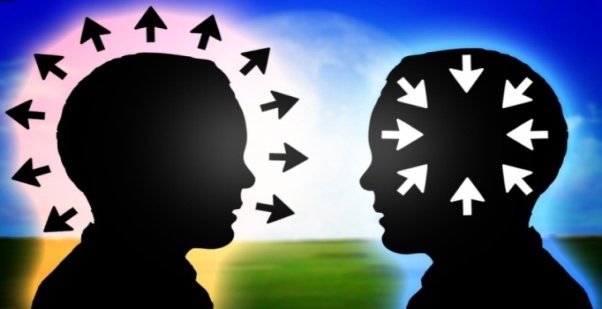 НА ЧТО СЛЕДУЕТ ОБРАТИТЬ ВНИМАНИЕ ПУТИ РЕШЕНИЯ ПРОБЛЕМЫСтаньте другом для ребенка, с которым можно поделиться своими переживаниями и не боятся быть отвергнутыми;Уделяйте больше внимания его проблемам и взаимоотношениям со сверстниками;Учите ребенка общению с людьми вне Интернета;Организуйте досуг ребенка во внеурочное время (посещение кружков и секций);Взаимодействуйте с участниками образовательного процесса, чтобы знать о его проблемах;Проговаривайте ситуации с родителями, рекомендуйте им контролировать действия ребенка в социальных сетях, не хранить огнестрельное и холодное оружие в местах, доступных для ребенка, знать круг общения, обратиться за помощью к специалисту в случае замкнутости ребенка, резкого изменения его поведения и проявлений агрессивности.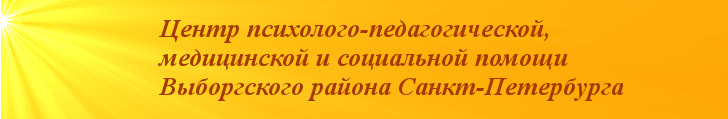 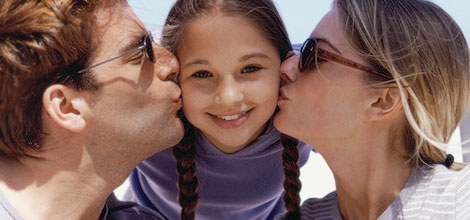 Центр оказывает услуги детям от 3-х до 18 лет, их родителям (законным представителям) и педагогическим работникам образовательных организаций (учреждений).КОНТАКТНАЯ ИНФОРМАЦИЯ194017, Санкт-Петербург, Костромской пр., д.7, литера АГрафик работы: понедельник-суббота 10:00-19:00E-mail: viborpmss@bk.ruТелефон: (812) 553-18-75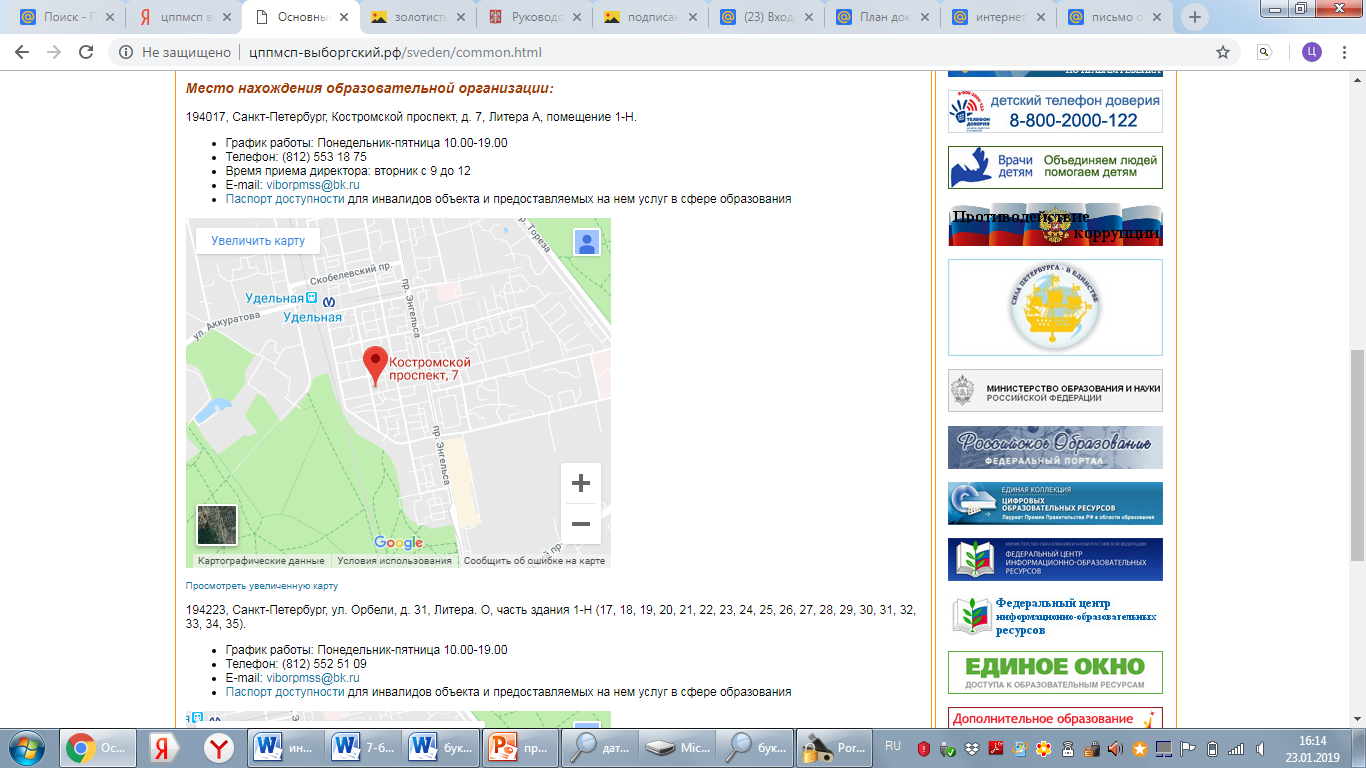 Центр оказывает услуги детям от 3-х до 18 лет, их родителям (законным представителям) и педагогическим работникам образовательных организаций (учреждений).КОНТАКТНАЯ ИНФОРМАЦИЯ194017, Санкт-Петербург, Костромской пр., д.7, литера АГрафик работы: понедельник-суббота 10:00-19:00E-mail: viborpmss@bk.ruТелефон: (812) 553-18-75СКУЛШУТИНГ?СКУЛШУТИНГ?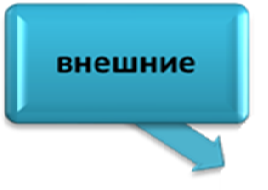 Отсутствие внимания родителей;Ссоры с членами семьи;Трудности в общении со сверстниками, конфликты с ними и педагогами;Буллинг (травля) – агрессивное преследование оного из членов коллектива со стороны других членов коллектива или его части;Смерть родственников и друзей;Доступ к огнестрельному и холодному оружию в доме;Интерес к компьютерным играм, в которых присутствуют сцены насилия, а также его доступ к сайтам и группам в сети Интернет, пропагандирующую идеологию «скулшутинга». 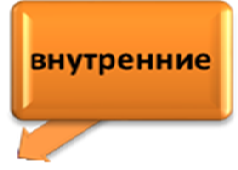 Депрессивное состояние;Внушаемость и ведомость;Психические отклонения. • дети, которые воспитываются в семьях, где царит насилие н жестокость, несут подобную схему общения и общество;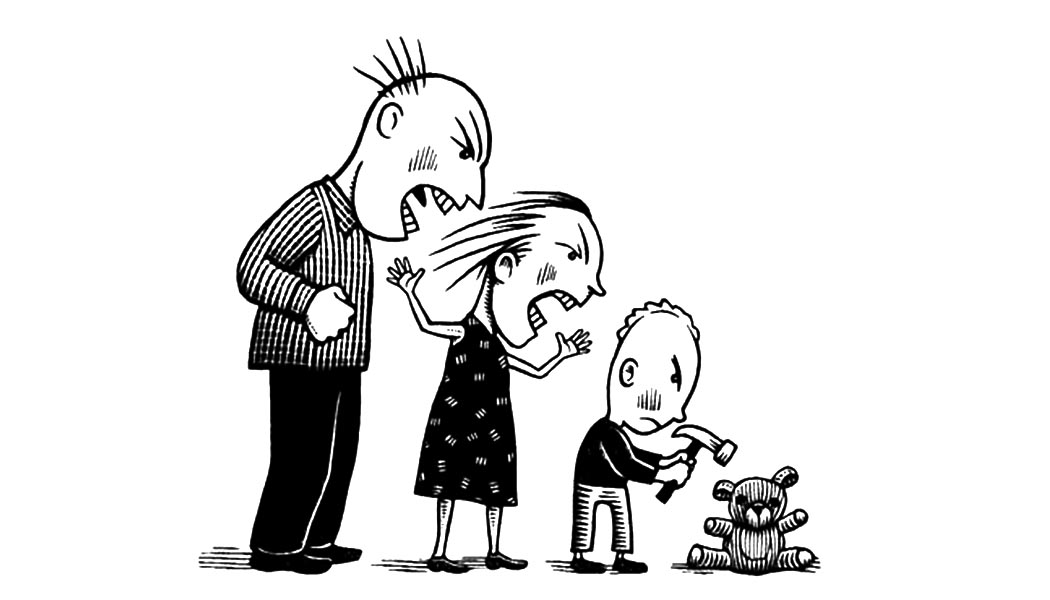 • родители, которые не интересуются жизнью ребенка, могут спровоцировать развитие пассивной агрессивности в нем;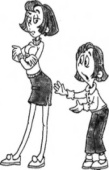 • отсутствие у ребенка общения со сверстниками может стать причиной появления у него серьезных психологических проблем;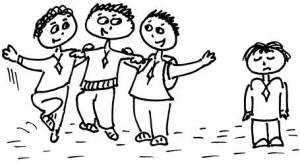 •сверстники ребенка обзывают и бьют его, распространяют слухи и сплетни про него;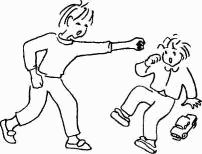 • под влиянием компьютерных игр ребенок может утратить чувство реальности и не видеть разницы между убийством человека в игре и его смертью в реальной жизни;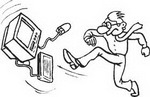 • ребенок, планирующий нападение на своих сверстников, как правило, в сети Интернет  поддерживает общение с другими последователями идеологии «скулшутинга».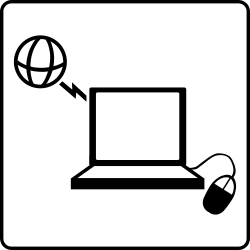 